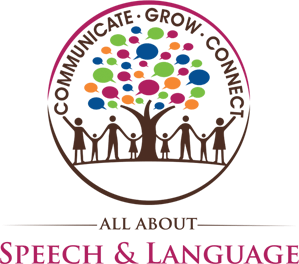 CEU Checklist Email completed form aaslstactivities@gmail.com email address. Article Name/CEU TitleDisorder AreaMain Idea/Takeaway (Please provide a brief summary) Research to Cite (this will be added to EBP folder for clinical use)